Read pages 30-35 in your Social Studies Textbook.  Take Cornell notes on these 5 pages by wrting down the key terms or topics on the left, notes of the main ideas for each topic on the right, and a summary of the reading at the bottom of the page. 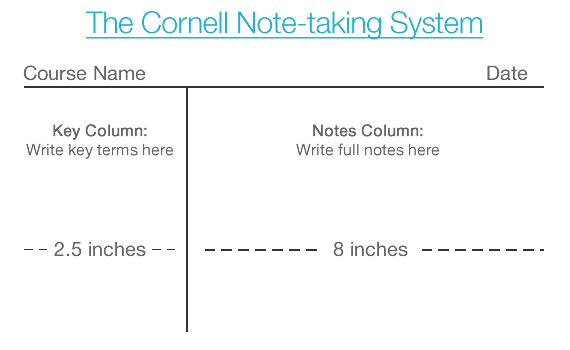 	Summary:  	Create a brief restatement of the main points here xdsfs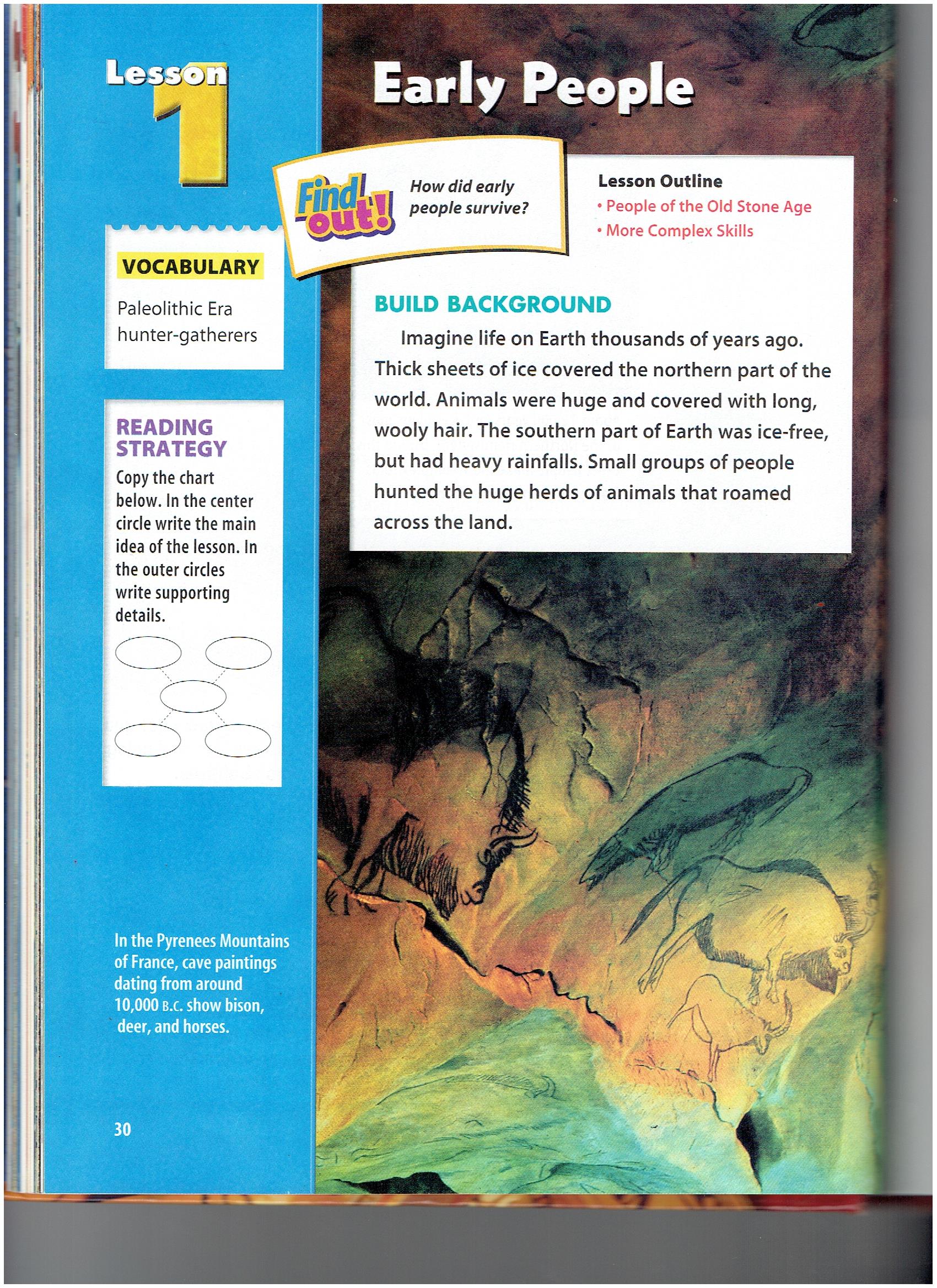 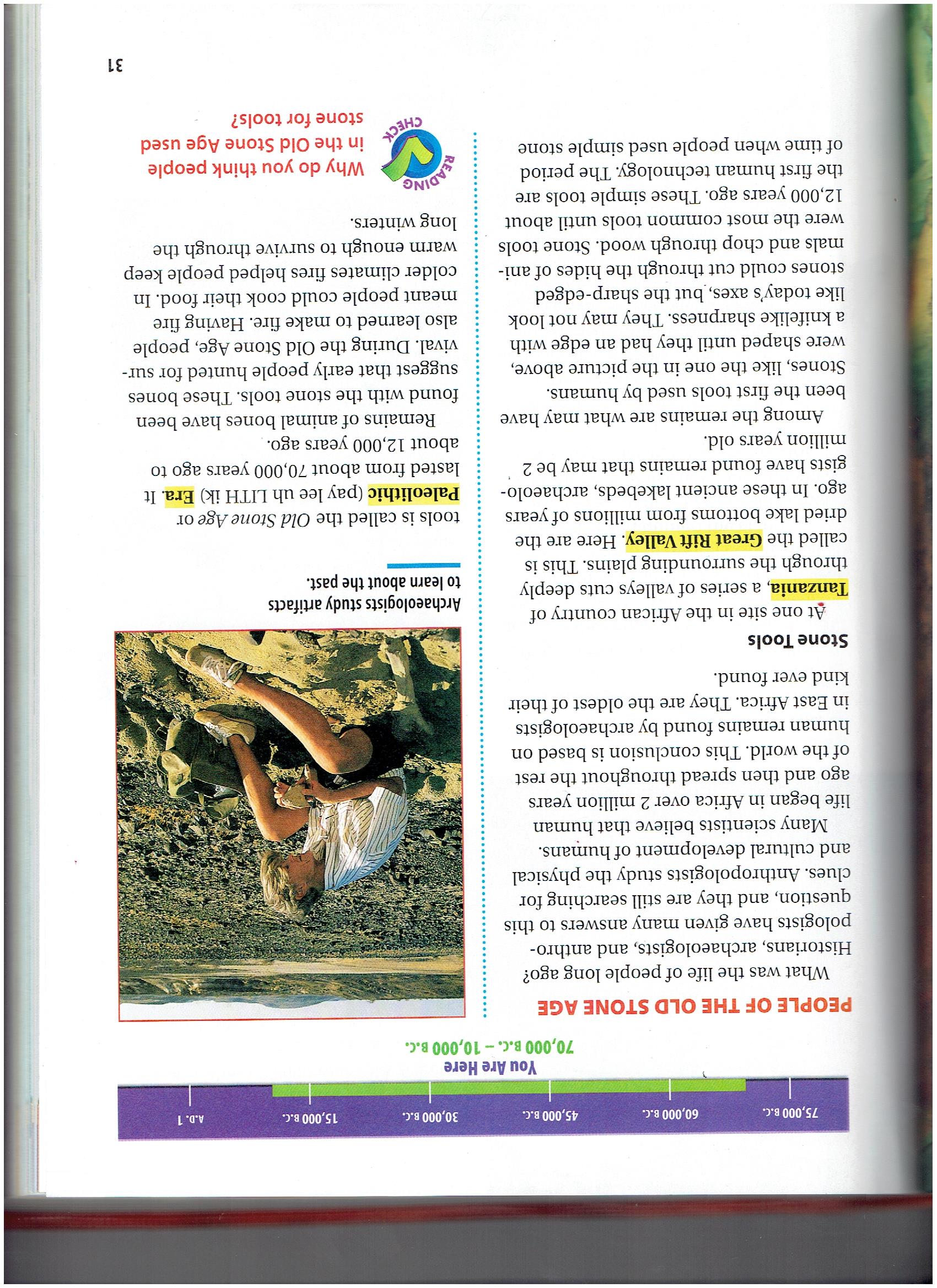 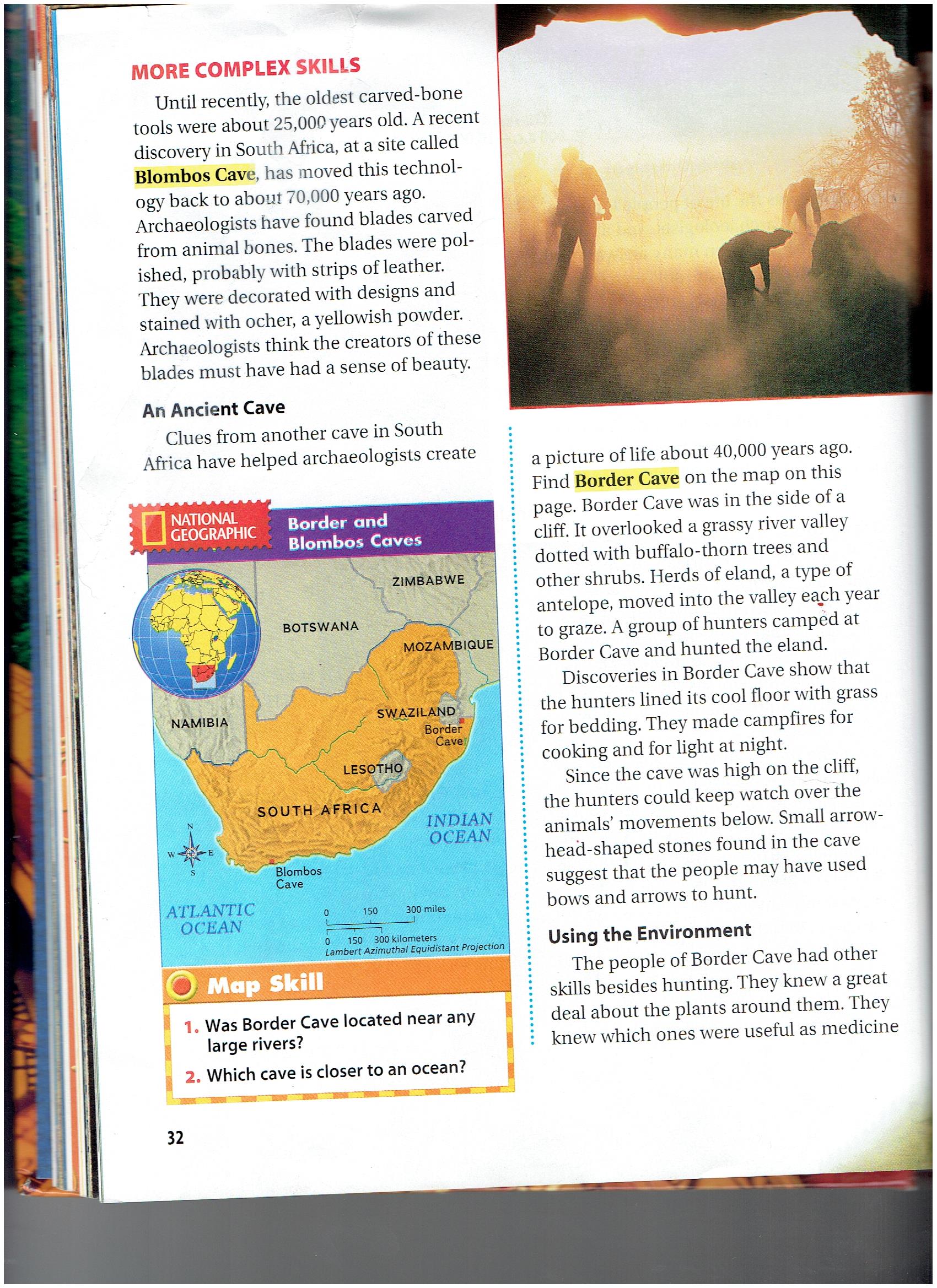 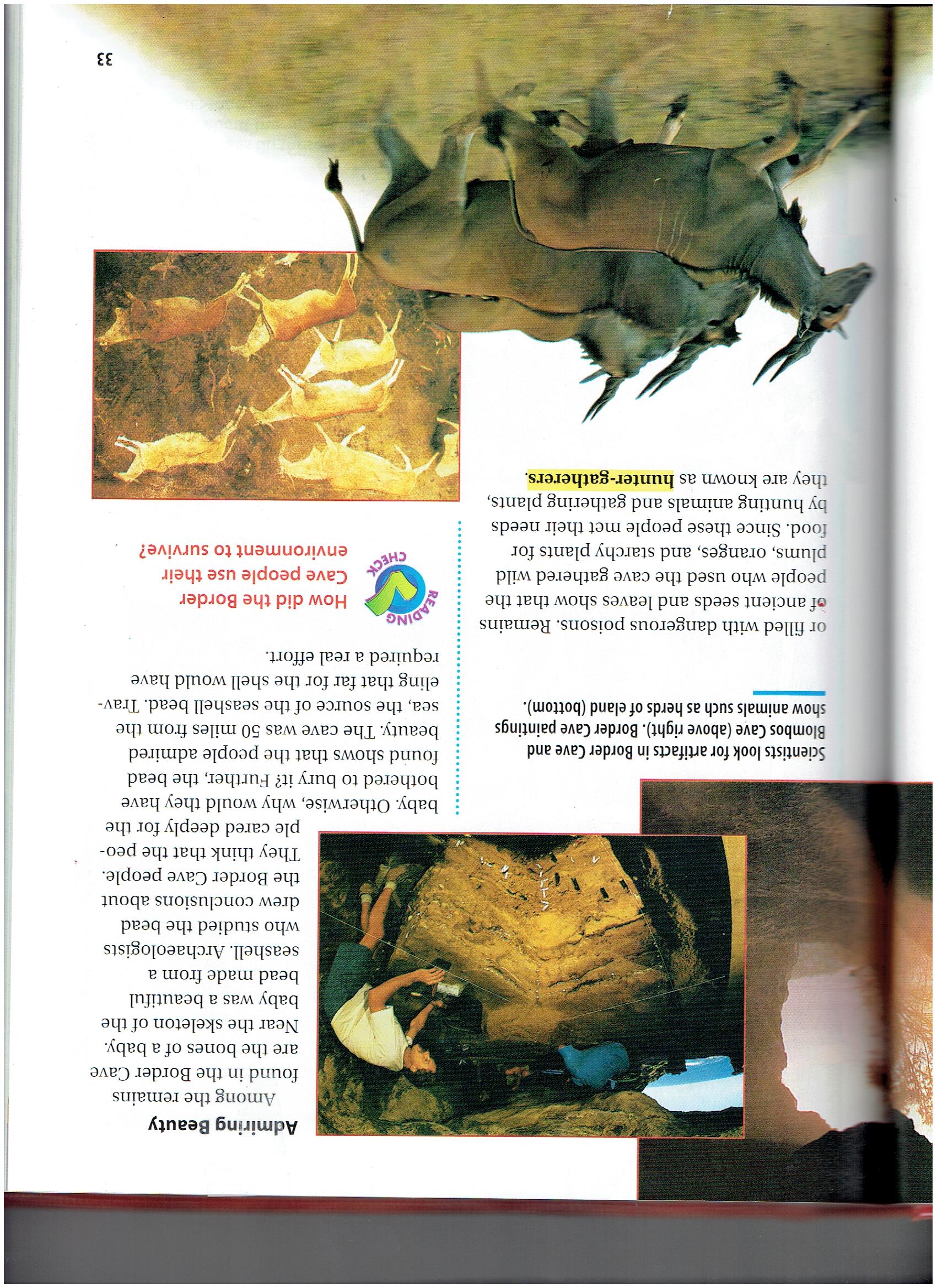 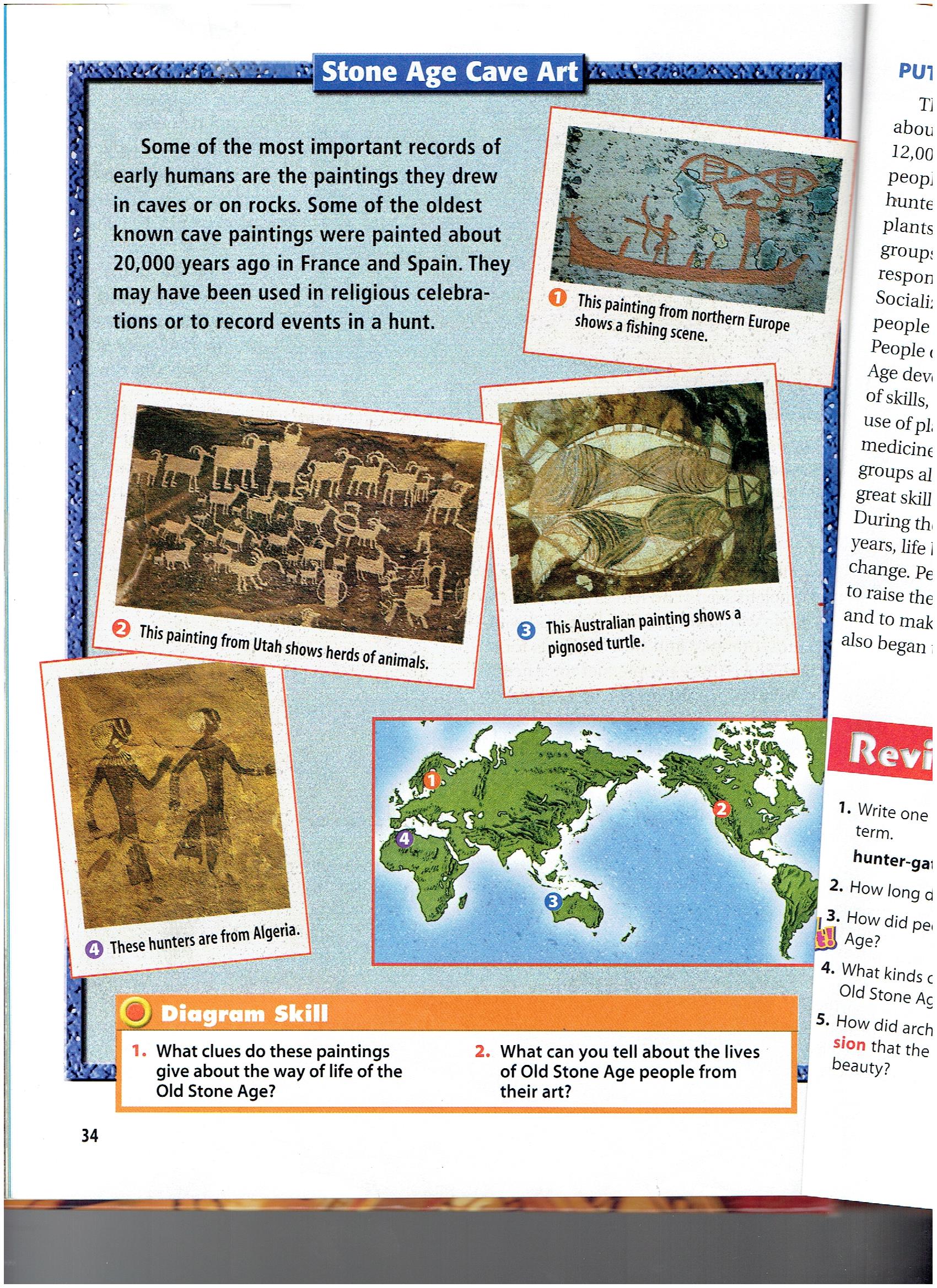 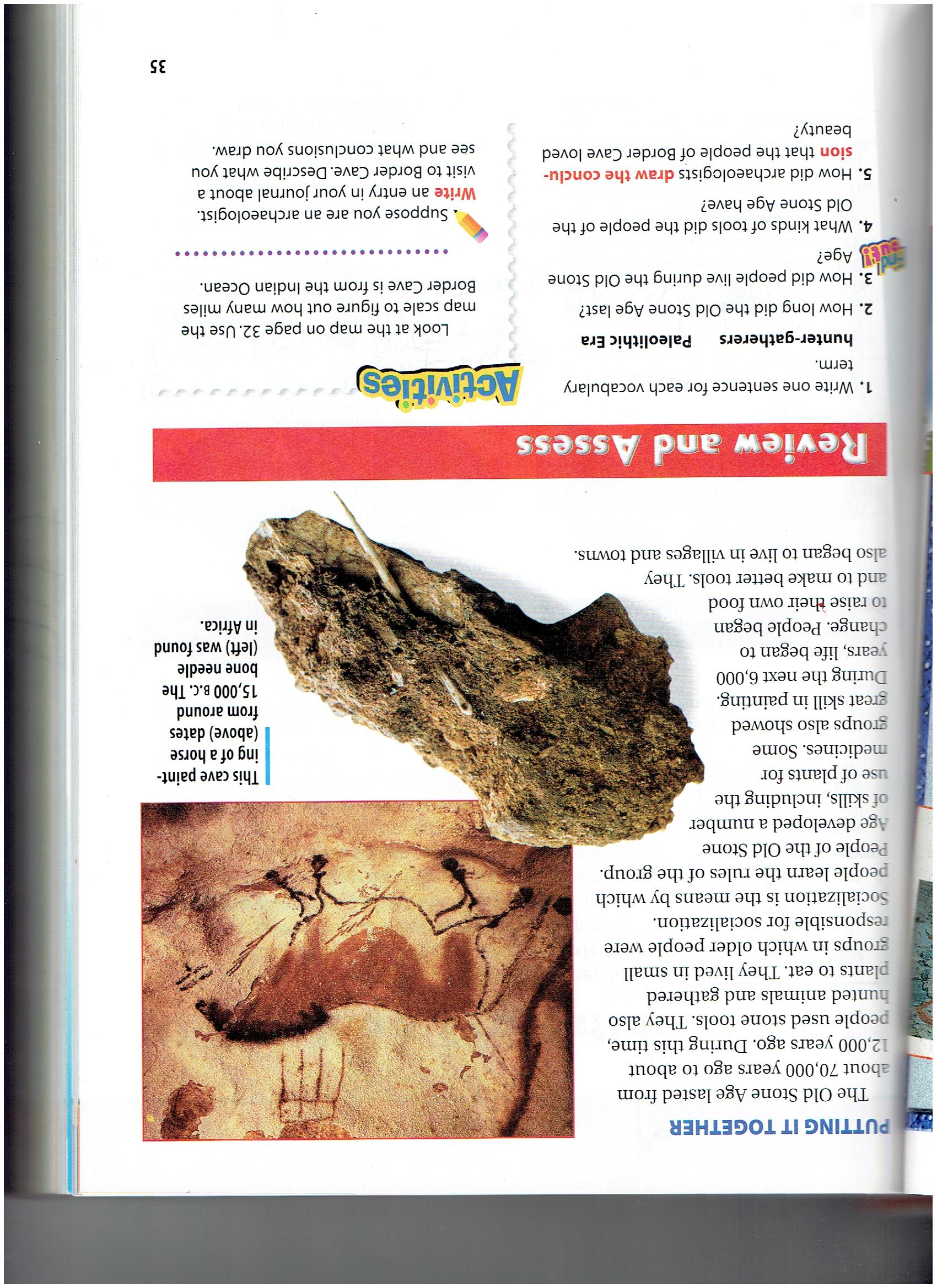 